.............................................................................................................................Title of the Paper (Browallia New, 14 pt, Bold).............................................................................................................................First name LAST NAME* (Browallia New, 14 pt, Bold).............................................................................................................................Full Address (Browallia New, 12 pt, Italic).............................................................................................................................(*Corresponding author’s e-mail) (Browallia New, 12 pt, Bold)AbstractText  (Browallia New, 14 pt, Tab 0.8 cm)...............................................................................................................................................................................................................................................................................................................................................................................................................................................................................................................................................................................................................................................................................................................................................................................................................................................................................................................................................................................................................................................................................................................................................................................................................................................................................................................................................................................................................................................................................................................................................................................................................................................................................................................................................................................................................................................................................................................................................................................................................................................................................................................................................................................................................................................................................................................................................................................................................................................................................................................................................................................................................................................................................................................................................................................................................................................................................................................................................................................................................................................................................................................................................................................................................................................................................................................................................................................................................................................................................................................................................................................................................................................................................................................................................................................................................................................................................................................................................................................................................................................................................................................................................................................................................................................................Keywords: (Browallia New, 14 pt; 5 keywords/phrases)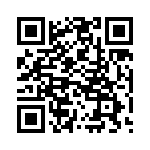 Download Abstract from: https://wacc.wu.ac.th/